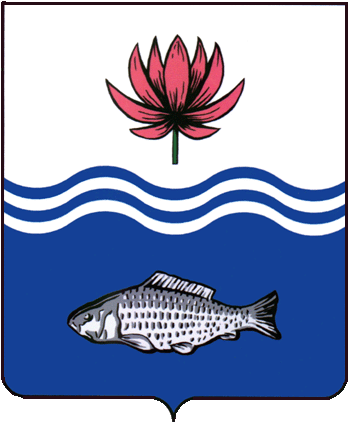 АДМИНИСТРАЦИЯ МО "ВОЛОДАРСКИЙ РАЙОН"АСТРАХАНСКОЙ ОБЛАСТИПОСТАНОВЛЕНИЕОб утверждении состава комиссии по делам несовершеннолетних и защите их правМО «Володарский район»В целях реализации Закона Астраханской области от 29.04.2015 года № 26/2015-ОЗ «Об отдельных вопросах правового регулирования отношений, связанных с созданием и осуществлением деятельности комиссии по делам несовершеннолетних и защите их прав в Астраханской области», администрация МО «Володарский район» ПОСТАНОВЛЯЕТ:1.	Утвердить состав Комиссии по делам несовершеннолетних и защите их прав:-Курмангалиев Хамза Баймуратович - и.о. заместителя главы администрации МО «Володарский район» по социальной политике, председатель комиссии,- Джумамухамбетова Ильмира Валитхановна - начальника отдела по работе с семьей, опеке и попечительству ГКУ АО «Центр социальной поддержки населения Володарского района», заместитель председателя Комиссии,-	Исмухамбетова Оксана Саясатовна - главный специалист администрации МО «Володарский район», ответственный секретарь Комиссии,Члены комиссии:-	Тимришев Аскар Кальбекович - начальник полиции ОМВД России по Володарскому району, подполковник полиции,-	Ташев Абат Сакказович - начальник отдела образования администрации МО «Володарский район»,-	Хасанова Кнслу Шамгановна – и.о. начальника МКУ «Управление культуры, молодежи и спорта» администрации МО «Володарский район»,-	Сералиева Оксана Аскаровна - ведущий специалист администрации МО «Володарский район», инспектор по работе с детьми комиссии по делам несовершеннолетних и защите их прав администрации МО «Володарский район»,-Аксенов Андрей Иванович - заместитель директора ОГКУ «ЦЗН Володарского района»,-	Искиндирова Рауза Сахибуллаевна - председатель районного Совет ветеранов (пенсионеров) войны, труда, вооруженных сил и правоохранительных органов,-	Ливинсон Игорь Александрович - главный врач ГБУЗ АО «Володарская районная больница»,-	Мурзагалиева Алия Закировна - заведующая кабинетом социальной помощи ГБУЗ АО «Володарская районная больница»,-	Вязовой Иван Витальевич - начальник филиала по Володарскому району ФКУ «Уголовно-исполнительная инспекция УФСИН России по Астраханской области,-	Павлова Светлана Николаевна - заведующая сектором по работе с семьей ГКУ АО «ЦСПН Володарского района»,-	Махамбетова Рузанна Уаповна - заведующая отделением по работе с семьей и детьми ГБУСОН АО «КЦСОН, Володарский район, Астраханская область».2.	И.о. главного редактора МАУ «Редакция газеты «Заря Каспия» (Королевский) опубликовать настоящее постановление в районной газете «Заря Каспия».3.	Сектору информационных технологий организационного отдела администрации муниципального образования "Володарский район" (Поддубнов) разместить настоящее постановление на сайте администрации МО «Володарский район».4.	Настоящее постановление вступает в силу со дня его официального опубликования.5.	Контроль за исполнением настоящего постановления возложить на и.о. заместителя главы администрации МО "Володарский район" по социальной политике Курмангалиева Х.Б.Глава администрацииМО «Володарский район»				              Х.Г. Исмуханов           от 28.01.2022 г.N  111